Профессиональная проба «Парикмахер»                 Наш детский сад является федеральной площадкой по теме: «Ранняя профессиональная ориентация детей дошкольного возраста». В рамках площадки 8 ноября состоялось мероприятие по ранней профессиональной ориентации дошкольников в группах: «Пчелки» и «Елочки».                         Презентацию профессии «Парикмахер»  представили  преподаватель и студенты Иркутского колледжа «Экономики, сервиса и туризма»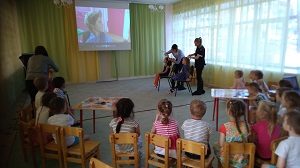                   В доступной форме, с использованием  мультфильма по теме преподаватель и студенты расширили преставления детей о профессии  «Парикмахер».  Познакомили детей с  атрибутами, необходимыми для данной профессии, с видами услуг, выполняемыми парикмахером: мытье головы, стрижка и укладка волос, окрашивание волос, прически  с использованием бигуди, феном, щипцами для завивки.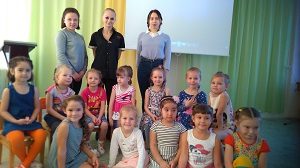                В ходе  мероприятия девочки были участниками процесса: по окончанию  мероприятия девочки в качестве моделей показали прически, выполненные на основе косичек.  Прически девочкам   сделали  студентки колледжа.               Ребята с нетерпением будут ждать следующего мероприятия по ознакомлению с профессиями.